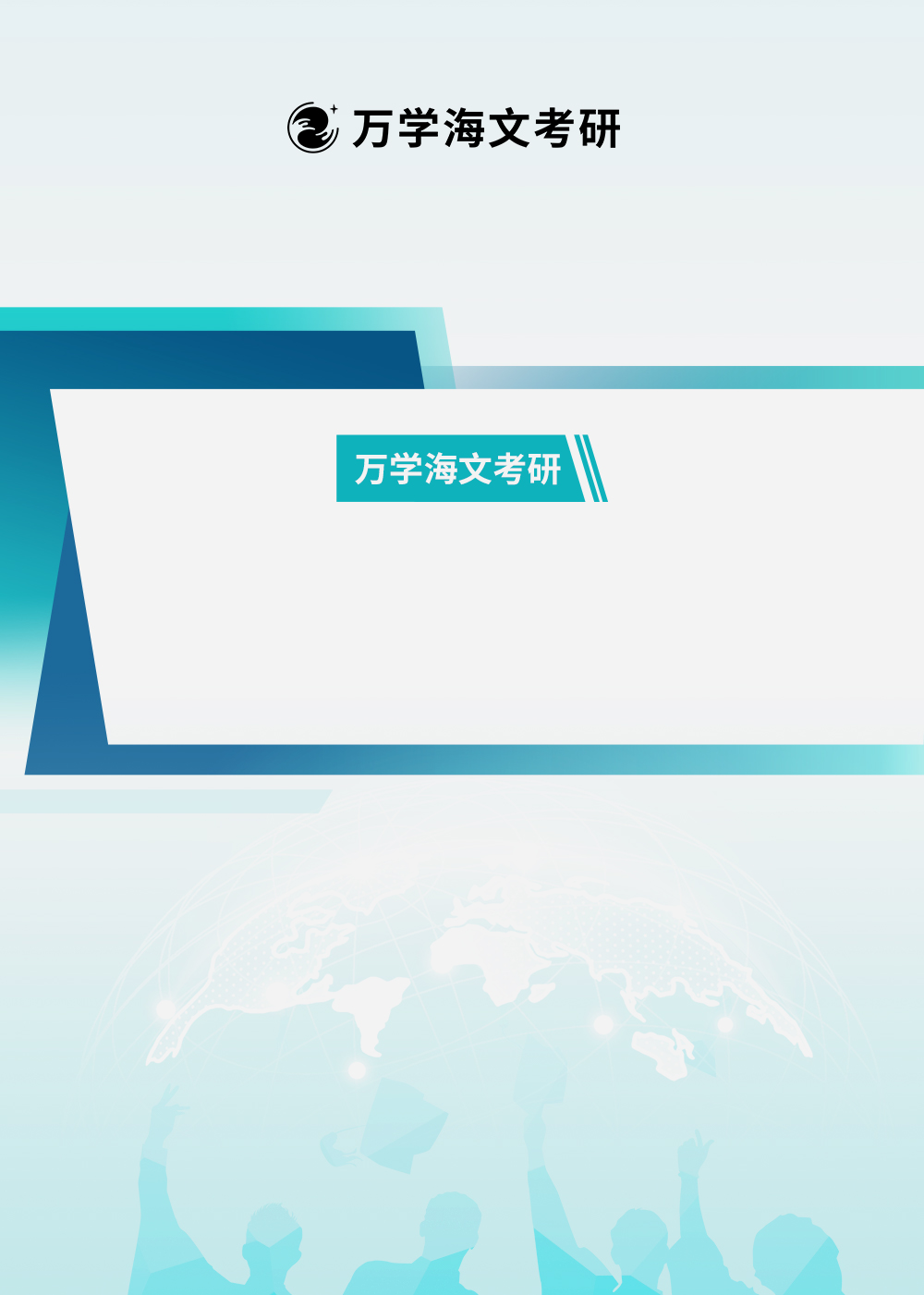 2024（法硕）考纲变化重点模块解析（科目：法学）2024年全国法律硕士(法学)研究生入学考试大纲上编  专业基础课一、考察总目标专业基础课考试包括刑法学和民法学两部分，在考查刑法学和民法学基本知识，基本理论的同时，注重考查考生运用刑法学原理和民法学原理分析、解决问题的能力和运用法律语言的能力。评价考生是否具备德法兼修的基本职业素养。考生应能:1．准确地再认或再现刑法学和民法学的基本知识。正确理解和掌握刑法学和民法学的重要概念、特征、内容和其法律规定。2．运用刑法学和民法学原理解释和论证某些观点，明辨法理。3．结合社会生活背景或特定的法律现象，分析、评价有关案件和事件，找出运用法律知识解决实际问题的方法。4．准确、恰当地使用法律学科的专业术语,要求论述有据、条理清晰、符合逻辑，文字表达通顺。5．正确理解习近平法治思想、社会主义核心价值观在刑法学和民法学中的体现，在法律实践中树立全面依法治国、建设社会主义法治国家的信念。二、考试形式与试卷结构（一）试卷满分及考试时间本试卷满分为150分，考试时间为180分钟。（二）答题方式答题方式为闭卷、笔试。（三）试卷内容结构刑法学75分民法学75分（四）试卷题型结构单项选择题：20小题,每小题1分，共20分多项选择题：10小题,每小题2分，共20分简答题：4小题，每小题10分，共40分论述题：2小题,每小题15分，共30分案例分析题：2小题,每小题20分，共40分考察范围第一部分 刑法学绪论第一节  刑法概述一、刑法的概念刑法的定义、形式和特征。二、刑法的任务和机能三、刑法的体系和解释第二节  刑法的基本原则一、罪刑法定原则的基本内容与体现二、刑法适用平等原则的基本内容与体现三、罪责刑相适应原则的基本内容与体现第三节  刑法的效力范围一、刑法的效力范围的概念和种类二、刑法的空间效力刑法的空间效力的概念；确立刑法空间效力范围的学理根据：属地原则、属人原则、保护原则、普遍管辖原则；我国刑法关于空间效力的规定。三、刑法的时间效力刑法的时间效力的概念；刑法的生效时间；刑法的失效时间；刑法的溯及力；我国《刑法》第12条关于刑法溯及力的规定。第二章  犯罪概念第一节  犯罪的定义一、犯罪的定义概述犯罪定义的类型；不同的定义反映出不同的犯罪观。二、我国刑法中的犯罪定义我国《刑法》第13条规定的犯罪定义及其意义；“但书”的意义。第二节  犯罪的基本特征一、犯罪是严重危害社会的行为，具有严重的社会危害性二、犯罪是触犯刑法的行为，具有刑事违法性三、犯罪是应受刑罚惩罚的行为，具有应受刑罚惩罚性第三章  犯罪构成第一节  犯罪构成概述一、犯罪构成的概念犯罪构成的概念及其内容；犯罪构成与犯罪概念的联系和区别；犯罪构成的意义。二、犯罪构成的共同要件犯罪客体、犯罪客观方面、犯罪主体、犯罪主观方面。三、犯罪构成的分类基本的犯罪构成和修正的犯罪构成；标准的犯罪构成和派生的犯罪构成。第二节  犯罪客体一、犯罪客体的概念犯罪客体的概念及其内容；犯罪客体在刑法条文中的体现；犯罪客体的意义。二、犯罪客体的种类一般客体、同类客体和直接客体。三、犯罪客体与犯罪对象犯罪对象的概念和内容；犯罪客体与犯罪对象的联系和区别。第三节  犯罪客观方面一、犯罪客观方面概述二、危害行为危害行为的概念与特征；危害行为的分类；不作为构成犯罪的条件；纯正不作为犯与不纯正不作为犯。三、危害结果危害结果的概念；广义的危害结果和狭义的危害结果；危害结果在刑法中的意义。四、刑法中的因果关系刑法中的因果关系的概念；刑法中的因果关系的地位；因果关系对承担刑事责任的意义。刑法中的因果关系的特点:客观性、相对性、必然性、复杂性。不作为的因果关系。刑法中的因果关系的认定：特殊情形因果关系的认定。五、犯罪的时间、地点、方法第四节  犯罪主体一、犯罪主体概述犯罪主体的概念和种类。二、刑事责任能力刑事责任能力概述。三、刑事责任年龄刑事责任年龄的概念；我国刑法对刑事责任年龄的法律规定；司法解释中对未成年人刑事责任的规定。四、其他影响刑事责任能力的因素精神病人的刑事责任问题；醉酒的人犯罪的刑事责任；又聋又哑的人或者盲人犯罪的刑事责任。五、一般主体与特殊主体六、单位犯罪单位犯罪的概念、要件、处罚；单位犯罪中直接负责的主管人员和其他直接责任人员的认定。第五节  犯罪主观方面一、犯罪主观方面概述犯罪主观方面的概念和意义；罪过；犯罪主观方面的内容；犯罪主观方面与犯罪客观方面的关系。无罪过事件：意外事件、不可抗力、期待可能性。二、犯罪故意犯罪故意的概念和特征。犯罪故意的种类：直接故意和间接故意；直接故意和间接故意的异同。三、犯罪过失犯罪过失的概念和特征。犯罪过失的种类：疏忽大意的过失和过于自信的过失；过于自信的过失与间接故意的异同；疏忽大意的过失与意外事件的异同。四、犯罪目的和犯罪动机犯罪目的的概念，犯罪目的在犯罪构成中的作用；犯罪动机的概念，犯罪动机在定罪量刑中的作用；犯罪目的与犯罪动机的关系。五、刑法中的认识错误刑法中的认识错误的概念和种类；法律认识错误的概念、表现形式及评价；事实认识错误的概念、分类及评价；事实认识错误分为：客体错误、对象错误、手段错误、行为偏差、因果关系错误。第四章  正当化事由第一节  正当化事由概述一、正当化事由的概念二、正当化事由的种类第二节  正当防卫一、正当防卫的概念和成立条件正当防卫的概念；正当防卫的成立条件：起因条件、时间条件、对象条件、主观条件、限度条件。二、特别防卫特别防卫的概念；特别防卫的成立条件。三、防卫过当及其刑事责任防卫过当的概念；防卫过当的基本特征；防卫过当的刑事责任。第三节  紧急避险一、紧急避险的概念和成立条件紧急避险的概念；紧急避险的成立条件：起因条件、时间条件、对象条件、主观条件、限制条件、限度条件、特别例外限制。二、紧急避险与正当防卫的异同三、避险过当及其刑事责任避险过当的概念；避险过当的基本特征；避险过当的刑事责任。第五章  故意犯罪的停止形态第一节  故意犯罪的停止形态概述故意犯罪的停止形态的定义；故意犯罪的停止形态的特征；过失犯罪、间接故意犯罪不存在犯罪的预备、未遂和中止。第二节  犯罪既遂一、犯罪既遂的概念和标准犯罪既遂的概念；犯罪既遂的判定标准。二、犯罪既遂的形态三、既遂犯的处罚第三节  犯罪预备一、犯罪预备的概念和特征犯罪预备的概念；犯罪预备的特征；犯意表示和犯罪预备的区别。二、预备行为与实行行为的区别三、预备犯的处罚第四节  犯罪未遂一、犯罪未遂的概念和特征犯罪未遂的概念；犯罪未遂的特征；犯罪未遂与犯罪预备的区别。二、犯罪未遂的分类实行终了的未遂和未实行终了的未遂；能犯未遂和不能犯未遂；迷信犯、愚昧犯与不能犯未遂的区别。三、未遂犯的处罚第五节  犯罪中止一、犯罪中止的概念和特征犯罪中止的概念；犯罪中止的特征；犯罪中止与犯罪预备、犯罪未遂的区别。二、犯罪中止的分类三、中止犯的处罚第六章  共同犯罪第一节  共同犯罪的概念及其构成一、共同犯罪的概念二、共同犯罪的构成特征三、共同犯罪的认定第二节  共同犯罪的形式一、任意共同犯罪和必要共同犯罪二、事前通谋的共同犯罪和事前无通谋的共同犯罪三、简单共同犯罪和复杂共同犯罪四、一般共同犯罪和特殊共同犯罪第三节  共同犯罪人的种类及其刑事责任一、主犯及其刑事责任主犯的概念；主犯的种类；主犯的刑事责任。二、从犯及其刑事责任从犯的概念；从犯的种类；从犯的刑事责任。三、胁从犯及其刑事责任胁从犯的概念；胁从犯的刑事责任。四、教唆犯及其刑事责任教唆犯的概念；教唆犯的特点及其成立条件；教唆犯的刑事责任。第四节  共同犯罪与犯罪的停止形态一、共同犯罪与犯罪预备、未遂二、共同犯罪与犯罪中止第七章  罪数形态第一节  罪数形态概述一、罪数的概念二、罪数的判断标准第二节  实质的一罪一、实质的一罪的概念及其种类二、继续犯继续犯的概念；继续犯的特征；继续犯的类型；继续犯的意义；继续犯的处断原则。三、想象竞合犯想象竞合犯的概念；想象竞合犯的特征；想象竞合犯的处断原则；想象竞合犯与法条竞合。四、结果加重犯结果加重犯的概念；结果加重犯的特征；结果加重犯的处断原则。第三节  法定的一罪一、法定的一罪的概念及其种类二、结合犯结合犯的概念；结合犯的特征；结合犯的处断原则。三、集合犯集合犯的概念；集合犯的特征；集合犯的处断原则。第四节  处断的一罪一、处断的一罪的概念及其种类二、连续犯连续犯的概念；连续犯的特征；连续犯的意义；连续犯的处断原则。三、牵连犯牵连犯的概念；牵连犯的特征；牵连犯的处断原则。四、吸收犯吸收犯的概念；吸收犯的特征；吸收犯的形式；吸收犯的处断原则。第八章  刑事责任第一节  刑事责任概述一、刑事责任的概念与特征刑事责任的概念；刑事责任的特征。二、刑事责任的地位刑事责任在刑法中的地位；刑事责任在刑法理论上的地位。第二节  刑事责任的根据和解决方式一、刑事责任的根据刑事责任根据的概念；刑事责任根据的理论；刑事责任的哲学根据；刑事责任的法学根据。二、刑事责任的解决方式刑事责任的解决方式的学说；刑事责任的解决方式。第九章  刑罚概述第一节  刑罚的概念和目的一、刑罚的概念和特征刑罚的概念；刑罚的特征；刑罚与其他法律制裁方法的区别。二、刑罚的目的刑罚目的的概念；刑罚报应的观念；预防犯罪的目的；特殊预防的概念及其主要内容；一般预防的概念及其主要内容；特殊预防与一般预防的关系。第二节  刑罚的种类和体系一、刑罚种类概述刑罚的种类。二、我国刑罚体系的特点三、主刑管制的概念和特征；管制的执行和禁止令；拘役的概念和特征；拘役的执行；有期徒刑的概念和特征；有期徒刑的执行；无期徒刑的概念和特征；无期徒刑的执行；死刑的概念和特征；死刑的适用及其限制；死刑的执行方法。四、附加刑罚金的概念；罚金的适用方式；罚金数额的确定；罚金刑的执行；剥夺政治权利的概念；剥夺政治权利的内容；剥夺政治权利的惫用范围与适用对象；剥夺政治权利的期限；剥夺政治权利的执衍；没收财产的概念；没收财产的适用方式；没收财产的范围；没收财产的执行；驱逐出境的概念；驱逐出境的适用对象。五、非刑罚处理方法刑法规定的非刑罚处理方法；从业禁止。第十章  量刑第一节  量刑的概念和原则一、量刑的概念、功能和特征二、量刑的原则以犯罪事实为根据的量刑原则；以法律为准绳的量刑原则。第二节  量刑情节  一、量刑情节的概念、特征和种类二、法定情节法定情节的概念；从轻处罚情节和从重处罚情节的适用；减轻处罚情节的适用；免除处罚情节的适用。三、酌定情节酌定情节的概念及其作用；酌定情节的种类；酌定情的适用。第三节  量刑制度一、累犯累犯制度的意义。累犯的种类；一般累犯的概念及其构成条件；特别累犯的概念及其构成条件；累犯和再犯的区别。累犯的刑事责任。二、自首自首制度的意义。自首的种类；一般自首的概念及其成立条件；特别自首的概念及其成立条件。共同犯罪自首的认定；数罪自首的认定；过失犯罪自首的认定；自首与坦白的界限；单位犯罪自首的认定。自首情节的处理原则。三、立功立功的概念和意义；立功的种类及其表现形式；立功情节的处理原则。四、数罪并罚数罪并罚的概念、特点、意义；数罪并罚的原则；我国刑法中的数罪并罚原则；我国刑法中数罪并罚原则的基本适用规则；适用数罪并罚原则的不同情况。五、缓刑缓刑的概念和意义；缓刑的适用条件；缓刑的考验期限；缓刑的考察；缓刑的法律后果。战时缓刑的概念、适用条件及其法律后果。第十一章  刑罚执行制度第一节  减刑一、减刑概述减刑的概念和作用；减刑与改判的区别；减刑与减轻处罚的区别。二、减刑的条件对象条件；实质条件；限度条件。三、减刑后的刑期计算四、减刑的程序第二节  假释一、假释概述假释的概念和作用；假释与释放的区别；假释与减刑的区别；假释与缓刑的区别；假释与监外执行的区别。二、假释的条件对象条件；实质条件；限制条件。三、假释的考验期及其考察四、假释的法律后果五、假释的程序第十二章  刑罚消灭制度第一节  刑罚消灭概述一、刑罚消灭的概念二、刑罚消灭的法定原因第二节  时效一、时效的概念和意义时效的概念；追诉时效与行刑时效；时效的意义。二、追诉期限追诉期限的规定；追诉期限起算的规定；时效中断的概念及其计算方法；时效延长的概念及其计算方法。第三节  赦免一、赦免的概念赦免的概念；大赦与特赦的区别。二、我国的特赦制度第十三章  刑法各论概述第一节  刑法各论的研究对象和体系一、刑法各论及其研究对象刑法各论在我国刑法学中的地位；刑法各论的研究对象。二、刑法分则与刑法总则的关系刑法总则所规定的内容，刑法分则所规定的内容；刑法总则与刑法分则的联系。三、刑法各论的体系犯罪分类和排序。第二节  罪状、罪名、法定刑一、刑法分则条文的基本结构二、罪状罪状的概念；罪状的种类：简单罪状、叙明罪状、空白罪状、引证罪状、混合罪状。三、罪名罪名的概念；选择罪名和单一罪名。四、法定刑法定刑的概念；法定刑的种类：绝对确定的法定刑、绝对不确定的法定刑、相对确定的法定刑；相对确定的法定刑的具体规定方式；宣告刑的概念及其与法定刑的关系。第十四章  危害国家安全罪第一节  危害国家安全罪概述危害国家安全罪的概念和共同特征。第二节  本章要求掌握的内容分裂国家罪，煽动分裂国家罪，叛逃罪，间谍罪，为境外窃取、刺探、收买、非法提供国家秘密、情报罪等犯罪的概念、构成特征，认定这些犯罪时注意区分罪与非罪，此罪与彼罪的界限。第十五章  危害公共安全罪第一节  危害公共安全罪概述危害公共安全罪的概念和共同特征。第二节  本章要求掌握的内容放火罪，爆炸罪，投放危险物质罪，以危险方法危害公共安全罪破坏交通工具罪，破坏交通设施罪，破坏电力设备罪，组织、领导、参加恐怖组织罪，非法持有宣扬恐怖主义、极端主义物品罪勒持航空器罪，劫持船只、汽车罪，非法制造、买卖、运输、邮寄、储存枪支、弹药、爆炸物罪，违规制造、销售枪支罪，非法持有、私藏枪支、弹药罪，交通肇事罪，危险驾驶罪，妨害安全驾驶罪，重大责任事故罪，强令、组织他人违章冒险作业罪，危险作业罪，危险物品肇事罪等犯罪的概念、构成特征，认定这些犯罪时注意区分罪与非罪、此罪与彼罪的界限。第十六章  破坏社会主义市场经济秩序罪第一节  破坏社会主义市场经济秩序罪概述破坏社会主义市场经济秩序罪的概念和共同特征。第二节  本章要求掌握的内容生产、销售伪劣产品罪，生产、销售、提供假药罪，生产、销售、提供劣药罪，妨害药品管理罪，生产、销售不符合安全标准的食品罪，生产、销售有毒、有害食品罪，走私普通货物、物品罪，非国家工作人员受贿罪，伪造货币罪，骗取贷款、票据承兑、金融票证罪，非法吸收公众存款罪，妨害信用卡管理罪，窃取、收买、非法提供信用卡信息罪，内幕交易、泄露内幕信息罪，利用未公开信息交易罪，洗钱罪，集资诈骗罪，贷款诈骗罪，信用卡诈骗罪，保险诈骗罪，逃税罪，抗税罪，虚开增值税专用发票、用于骗取出口退税、抵扣税款发票罪，假冒注册商标罪，侵犯著作权罪，销售侵权复制品罪，侵犯商业秘密罪，合同诈骗罪，组织、领导传销活动罪，非法经营罪，强迫交易罪等犯罪的概念、构成特征，认定这些犯罪时注意区分罪与非罪、此罪与彼罪的界限。第十七章  侵犯公民人身权利、民主权利罪第一节  侵犯公民人身权利、民主权利罪概述侵犯公民人身权利、民主权利罪的概念和共同特征。第二节  本章要求掌握的内容故意杀人罪，过失致人死亡罪，故意伤害罪，组织出卖人体器官罪，强奸罪，负有照护职责人员性侵罪，强制猥亵、侮辱罪，猥亵儿童罪，非法拘禁罪，绑架罪，拐卖妇女、儿童罪，收买被拐卖的妇女、儿童罪，雇用童工从事危重劳动罪，非法侵入住宅罪，诬告陷害罪，侮辱罪，诽谤罪，刑讯逼供罪，侵犯公民个人信息罪，报复陷害罪，破坏选举罪，暴力干涉婚姻自由罪，重婚罪，虐待罪，虐待被监护、看护人罪，遗弃罪，拐骗儿童罪等犯罪的概念、构成特征，认定这些犯罪时注意区分罪与非罪、此罪与彼罪的界限。第十八章  侵犯财产罪第一节  侵犯财产罪概述侵犯财产罪的概念和共同特征。第二节  本章要求掌握的内容抢劫罪，盗窃罪，诈骗罪，抢夺罪，侵占罪，职务侵占罪，挪用资金罪，敲诈勒索罪，故意毁坏财物罪，破坏生产经营罪，拒不支付劳动报酬罪等犯罪的概念、构成特征，认定这些犯罪时注意区分罪与非罪、此罪与彼罪的界限。第十九章  妨害社会管理秩序罪第一节  妨害社会管理秩序罪概述妨害社会管理秩序罪的概念和共同特征。第二节  本章要求掌握的内容妨害公务罪，袭警罪,伪造、变造、买卖国家机关公文、证件、印章罪，招摇撞骗罪，伪造、变造、买卖身份证件罪，非法获取国家秘密罪，投放虚假危险物质罪，高空抛物罪，编造、故意传播虚假恐怖信息罪，组织考试作弊罪，代替考试罪，非法侵入计算机信息系统罪，破坏计算机信息系统罪，拒不履行信息网络安全管理义务罪，帮助信息网络犯罪活动罪，聚众斗殴罪,，寻衅滋事罪，组织、领导、参加黑社会性质组织罪，赌博罪，开设赌场罪，组织参与国(境)外赌博罪，伪证罪，妨害作证罪，虚假诉讼罪，扰乱法庭秩序罪，窝藏人包庇罪，掩饰、隐瞒犯罪所得、犯罪所得收益罪，拒不执行判决、裁定罪，脱逃罪，组织他人偷越国(边)境罪，妨害传染病防治罪，医疗事故罪，非法行医罪，污染环境罪，盗伐林木罪，走私、贩卖、运输、制造毒品罪，非法持有毒品罪，组织卖淫罪，强迫卖淫罪，传播性病罪，制作、复制、出版、贩卖、传播淫秽物品牟利罪，传播淫秽物品罪等犯罪的概念、构成特征，认定这些犯罪时注意区分罪与非罪、此罪与彼罪的界限。第二十章  贪污贿赂罪第一节  贪污贿赂罪概述贪污贿赂罪的概念和共同特征。第二节  本章要求掌握的内容贪污罪，挪用公款罪，受贿罪，利用影响力受贿罪，行贿罪，对有影响力的人行贿罪，巨额财产来源不明罪等犯罪的概念、构成特征，认定这些犯罪时注意区分罪与非罪、此罪与彼罪的界限。第二十一章  渎职罪第一节  渎职罪概述渎职罪的概念和共同特征。第二节  本章要求掌握的内容滥用职权罪，玩忽职守罪，故意泄露国家秘密罪，徇私枉法罪，民事、行政枉法裁判罪，执行判决、裁定失职罪，执行判决、裁定滥用职权罪，私放在押人员罪，放纵制售伪劣商品犯罪行为罪，不解救被拐卖、绑架妇女、儿童罪等犯罪的概念、构成特征，认定这些犯罪时注意区分罪与非罪、此罪与彼罪的界限。第二部分 民法学第一章  绪论第一节  民法概述一、民法的概念二、民法的性质三、民法和社会主义核心价值观四、民法的渊源五、民法的解释六、民法的适用第二节  民法的调整对象一、民法调整的人身关系二、民法调整的财产关系第三节  民法的基本原则一、民法基本原则的概念和功能二、平等原则三、自愿原则四、公平原则五、诚实信用原则六、合法原则七、公序良俗原则八、绿色原则第二章  民事法律关系第一节  民事法律关系概述一、民事法律关系的概念和特征二、民事法律关系的分类人身法律关系和财产法律关系；绝对法律关系和相对法律关系；物权关系和债权关系。第二节  民事法律关系的要素一、民事法律关系的主体二、民事法律关系的内容三、民事法律关系的客体第三节  民事权利、民事义务一、民事权利民事权利的概念和特征；民事权利的分类；民事权利的行使；民事权利的保护。二、民事义务民事义务的概念和特征；民事义务的分类。第四节  民事责任一、民事责任的概念和特征二、民事责任的分类三、承担民事责任的方式四、民事责任的免责事由第五节  民事法律事实一、民事法律事实的概念二、民事法律事实的分类行为；自然事实第三章  自然人第一节  自然人的民事权利能力一、民事权利能力的概念和特征二、自然人民事权利能力的开始三、自然人民事权利能力的终止第二节  自然人的民事行为能力一、自然人民事行为能力的概念和特征二、自然人民事行为能力的分类完全民事行为能力；限制民事行为能力；无民事行为能力。三、自然人欠缺民事行为能力的认定第三节  监护一、监护的概念和作用二、监护的分类三、监护人的设定四、监护人的职责五、监护关系的终止第四节  宣告失踪和宣告死亡一、宣告失踪宣告失踪的概念；宣告失踪的条件和程序；宣告失踪的后果；失踪宣告的撤销。二、宣告死亡宣告死亡的概念；宣告死亡的条件和程序；宣告死亡的后果；死亡宣告的撤销。第五节  个体工商户、农村承包经营户一、个体工商户的概念和特征二、农村承包经营户的概念和特征第四章  法人第一节  法人概述一、法人的概念和特征二、法人的分类第二节  营利法人一、营利法人的概念二、营利法人的机构三、营利法人出资人的责任第三节  非营利法人一、非营利法人的概念二、非营利法人的类型第四节  特别法人一、特别法人的概念二、特别法人的类型第五节  法人的设立、变更和终止一、法人的设立二、法人的变更三、法人的终止第五章  非法人组织第一节  非法人组织概述一、非法人组织的概念和特征二、非法人组织的类型第二节  合伙企业一、合伙企业的概念和类型二、普通合伙企业普通合伙企业的概念；普通合伙企业的设立条件；普通合伙企业的责任承担；特殊的普通合伙企业。三、有限合伙企业有限合伙企业的概念；有限合伙企业的设立条件；有限合伙企业的责任承担。第六章  民事法律行为第一节  民事法律行为概述一、民事法律行为的概念二、民事法律行为的特征第二节  民事法律行为的分类一、单方行为、双方行为和多方行为二、财产行为和身份行为三、要式行为和不要式行为四、有偿行为和无偿行为五、主行为和从行为六、负担行为和处分行为七、有因行为和无因行为第三节  意思表示一、意思表示的概念和特征二、意思表示的形式三、意思表示的生效和撤回四、意思表示的解释第四节  民事法律行为的成立和有效一、民事法律行为的成立二、民事法律行为的有效第五节  无效的民事法律行为一、无效的民事法律行为的概念和特征二、无效的民事法律行为的情形三、无效的民事法律行为的法律后果第六节  可撤销的民事法律行为一、可撤销的民事法律行为的概念和特征二、可撤销的民事法律行为的情形三、可撤销的民事法律行为与无效的民事法律行为的区别第七节  效力未定的民事法律行为一、效力未定的民事法律行为的概念和特征二、效力未定的民事法律行为的情形三、效力未定的民事法律行为的法律后果第八节  附条件和附期限的民事法律行为一、附条件的民事法律行为二、附期限的民事法律行为第七章  代理第一节  代理概述一、代理的概念二、代理的特征三、代理的适用范围第二节  代理的分类一、委托代理和法定代理二、本代理和复代理三、直接代理和间接代理第三节  代理权一、代理权的概念二、代理权的产生三、代理权的行使第四节  无权代理一、无权代理的概念二、无权代理的效力三、表见代理表见代理的概念；表见代理的构成条件；常贴的表见代理情形；表见代理的法律后果。第五节  代理终止一、委托代理的终止二、法定代理的终止第八章  诉讼时效与期间第一节  诉讼时效一、诉讼时效的概念二、诉讼时效的适用范围三、诉讼时效的类型四、诉讼时效期间的起算五、诉讼时效的中止、中断和延长诉讼时效的中止；诉讼时效的中断；诉讼时效的延长。六、诉讼时效和除斥期间第二节  期间一、期间的概念二、期间的类型三、期间的计算第九章  物权通则第一节  物权概述一、物权的概念和特征二、物权的分类完全物权和定限物权；用益物权和担保物权；动产物权、不动产物权和以权利为客体的物权；主物权和从物权；意定物权和法定物权。第二节  物权法的基本原则一、平等保护原则二、物权客体特定原则三、物权法定原则四、公示、公信原则第三节  物权的变动一、物权变动的概念二、物权变动的模式三、不动产物权的变动四、动产物权的变动第四节  不动产登记一、不动产登记的概念二、不动产登记的类型三、不动产登记的效力四、不动产登记错误的责任第五节  物权的保护一、确认物权二、返还原物三、排除妨害、消除危险四、修理、重作、更换或者恢复原状五、损害赔偿第十章  所有权第一节  所有权概述一、所有权的概念和特征二、所有权的分类不动产所有权与动产所有权；单一所有权与多数人所有权；国家所有权和集体所有权、私人所有权。三、所有权的权能和限制四、所有权的取得原始取得；继受取得第二节  建筑物区分所有权一、建筑物区分所有权的概念和特征二、建筑物区分所有权的内容第三节  相邻关系一、相邻关系的概念和特征二、相邻关系的处理原则和依据三、几种主要的相邻关系相邻用水、排水关系；相邻不动产通行或利用关系；相邻通风、采光和日照关系；相邻不可量物侵害防免关系；相邻损害防免关系。第四节  共有一、共有的概念和特征二、按份共有三、共同共有第十一章  用益物权第一节  用益物权概述一、用益物权的概念和特征二、用益物权的种类第二节  土地承包经营权一、土地承包经营权的概念和特征二、土地承包经营权的设立三、土地承包经营权的内容第三节  建设用地使用权一、建设用地使用权的概念和特征二、建设用地使用权的设立三、建设用地使用权的内容第四节  宅基地使用权一、宅基地使用权的概念和特征二、宅基地使用权的设立三、宅基地使用权的内容第五节  居住权一、居住权的概念和特征二、居住权的设立三、居住权的内容四、居住权的消灭第六节  地役权一、地役权的概念和特征二、地役权的设立三、地役权的内容四、地役权的消灭第十二章  担保物权第一节  担保物权概述一、担保物权的概念和特征二、担保物权的分类三、担保物权的消灭第二节  抵押权一、抵押权的概念和特征二、抵押权的设立三、抵押权的效力四、抵押权的顺位五、抵押权的实现六、动产浮动抵押七、最高额抵押第三节  质权一、质权的概念和特征二、动产质权三、权利质权第四节  留置权一、留置权的概念和特征二、留置权的成立三、留置权的效力四、留置权的实现五、留置权的消灭第十三章  占有第一节  占有概述一、占有的概念二、占有的分类第二节  占有的效力和保护一、占有的效力二、占有的保护第十四章  合同通则第一节  债与合同概述一、债的概述债的概念；债的内容；债的发生原因。二、合同概述合同的概念和特征；合同的分类；合同的解释。三、债与合同的关系第二节  合同的订立一、合同的成立要件二、合同订立的程序要约、承诺；强制缔约；预约合同；悬赏广告三、合同的内容和形式合同的内容；合同的形式。四、格式条款五、合同成立的时间和地点六、缔约过失责任缔约过失责任的概念；缔约过失责任的构成要件。第三节  合同的效力一、合同的有效要件二、合同效力的特别规则第四节  合同的履行一、合同履行的一般规则二、合同履行的特别规则三、双务合同履行中的抗辩权同时履行抗辩权；先履行抗辩权；不安抗辩权。第五节  合同的保全一、合同的保全的概念和类型二、债权人的代位权三、债权人的撤销权第六节  合同的变更和转让一、合同的变更二、合同的转让第七节  合同的权利义务终止一、合同的权利义务终止的概念和原因合同的权利义务终止的概念；合同的权利义务终止的厚因。二、清偿三、解除合同解除的概述；合同解除的条件；合同解除的效力。四、抵销五、提存六、免除七、混同第八节  违约责任一、违约责任的概念和特征二、违约责任的归责原则三、违约责任的构成要件及免责事由四、违约责任的承担方式五、违约责任与侵权责任的竞合第十五章  典型合同第一节  买卖合同一、买卖合同的概念和特征二、买卖合同的效力三、买卖合同中标的物的风险负担和利益承受四、买卖合同的解除五、特殊买卖合同第二节  供用电、水、气、热力合同一、供用电、水、气、热力合同的概念和特征二、供用电合同第三节  赠与合同一、赠与合同的概念和特征二、赠与合同的效力三、赠与合同的特殊终止事由第四节  借款合同一、借款合同的概念和特征二、借款合同的效力三、自然人之间的借款合同第五节  保证合同一、保证合同的概念和特征二、保证合同的效力三、保证的方式四、保证期间第六节  租赁合同一、租赁合同的概念和特征二、租赁合同的效力三、租赁权物权化四、房屋租赁的特殊规定一房多租；转租；优先购买权；优先承租权。第七节  融资租赁合同一、融资租赁合同的概念和特征二、融资租赁合同的效力三、租赁期限届满租赁物的归属第八节  保理合同一、保理合同的概念和特征二、保理合同的效力三、保理人债权实现的顺序第九节  承揽合同一、承揽合同的概念和特征二、承揽合同的效力三、承揽人的留置权第十节  建设工程合同一、建设工程合同的概念和特征二、建设工程合同的效力三、建设工程承包人的优先受偿权第十一节  运输合同一、运输合同的概念和特征二、客运合同三、货运合同四、多式联运合同第十二节  技术合同一、技术合同的概念和类型二、技术开发合同技术开发合同的概念；技术开发合同的类型；技术开发合同的效力。三、技术转让合同和技术许可合同技术转让合同的概念、类型和效力；技术许可合同的概念、类型和效力。四、技术咨询合同和技术服务合同技术咨询合同的概念和效力；技术服务合同的概念和效力。第十三节  保管合同一、保管合同的概念和特征二、保管合同的效力第十四节  仓储合同一、仓储合同的概念和特征二、仓储合同的效力第十五节  委托合同一、委托合同的概念和特征二、委托合同的效力三、间接代理制度委托人的自动介入；委托人的介入权；第三人的选择权。第十六节  物业服务合同一、物业服务合同的概念和特征二、物业服务合同的效力第十七节  行纪合同一、行纪合同的概念和特征二、行纪合同的效力第十八节  中介合同一、中介合同的概念和特征二、中介合同的效力第十九节  合伙合同一、合伙合同的概念和特征二、合伙合同的效力三、合伙期限四、合伙合同的终止第十六章  准合同第一节  无因管理一、无因管理的概念二、无因管理之债的构成要件三、无因管理之债的效力第二节  不当得利一、不当得利的概念二、不当得利之债的构成要件和类型三、不当得利之债的效力第十七章  知识产权第一节  知识产权概述一、知识产权的概念和特征二、知识产权的范围第二节  几种典型的知识产权一、著作权著作权的概念和特征；著作权的主体；著作权的客体；著作权的内容。二、专利权专利权的概念和特征；专利权的主体；专利权的客体；专利权的内容。三、商标权商标权的概念和特征；商标权的主体；商标权的客体；商标权的内容。第十八章  人格权第一节  人格权概述一、人格权的概念和特征二、人格权和人身自由、人格尊严第二节  具体人格权一、生命权、身体权和健康权生命权；身体权；健康权。二、姓名权和名称权姓名权；名称权。三、肖像权四、名誉权和荣誉权名誉权；荣誉权。五、隐私权和个人信息保护隐私权；个人信息保护第十九章  婚姻家庭第一节  亲属一、亲属的概念和特征二、亲属的范围与家庭成员三、亲属的种类四、亲系与亲等亲系；亲等。第二节  结婚一、结婚的要件结婚的实质要件；结婚的形式要件。二、无效婚姻三、可撤销婚姻第三节  家庭关系一、夫妻关系夫妻人身关系；夫妻财产关系。二、父母子女关系三、其他近亲属关系第四节  离婚一、离婚的概念和特征二、登记离婚三、诉讼离婚四、离婚的法律后果五、离婚时的救济第五节  收养一、收养的概念和特征二、收养关系的成立三、收养的效力四、收养关系的解除第二十章  继承第一节  继承概述一、继承的概念和特征二、继承的开始和继承的接受三、继承权四、遗产第二节  法定继承一、法定继承的概念和特征二、法定继承人的范围和法定继承顺序三、适用法定继承的情形四、代位继承五、法定继承的遗产分配第三节  遗嘱继承和遗赠一、遗嘱继承的概念和特征二、遗嘱继承的适用条件三、遗嘱的概念和特征四、遗嘱的形式五、遗嘱的效力遗嘱有效；遗嘱无效。六、遗嘱的变更和撤回七、遗赠第四节  遗产的处理一、遗产管理人二、遗赠扶养协议三、遗产的分割四、被继承人债务的清偿五、无人承受遗产的处理第二十一章  侵权责任第一节  侵权责任概述一、侵权责任的概念和特征二、侵权责任的归责原则侵权责任归责原则的概念；过错责任原则；无过错责任原则。第二节  一般侵权责任的构成要件一、加害行为二、损害事实三、因果关系四、主观过错第三节  损害赔偿一、人身损害赔偿二、财产损失赔偿三、精神损害赔偿四、惩罚性赔偿五、法定分担损失规则第四节  数人侵权行为及其责任一、共同侵权行为及其责任二、教唆行为、帮助行为及其责任三、共同危险行为及其责任四、无意思联络的数人侵权行为及其责任第五节  侵权责任的抗辩事由一、正当理由的抗辩事由二、外来原因的抗辩事由第六节  特殊责任主体的侵权责任一、监护人责任二、完全民事行为能力人暂时丧失意识的侵权责任三、用人者责任四、定作人责任五、网络侵权责任六、违反安全保障义务的侵权责任七、教育机构的侵权责任第七节  产品责任一、产品责任的概念二、产品责任的归责原则和构成要件三、产品责任的责任主体四、产品责任的承担第八节  机动车交通事故责任一、机动车交通事故责任的概念二、各类机动车交通事故的责任主体及责任承担第九节  医疗损害责任一、医疗损害责任的概念二、医疗损害责任的构成要件三、医疗损害责任的承担四、医疗产品责任第十节  环境污染和生态破坏责任一、环境污染和生态破坏责任的概念二、环境污染和生态破坏责任的归责原则及构成要件三、环境污染和生态破坏责任的承担第十一节  高度危险责任一、高度危险责任的概念和特征二、高度危险作业致人损害责任的类型及其责任承担三、高度危险物品致人损害责任的类型及其责任承担第十二节  饲养动物损害责任一、饲养动物损害责任的概念二、饲养动物损害责任的归责原则三、饲养动物致人损害责任的类型及其责任承担第十三节  建筑物和物件损害责任一、建筑物和物件损害责任的概念二、建筑物、构筑物或者其他设施致人损害的责任三、抛掷物、坠落物致人损害的责任与补偿四、物件致人损害的责任参考书目刑法学:1.法律规定《中华人民共和国刑法》(1997年3月14日修订)及其系列修正案。2.立法解释3.司法解释以上法律规定、相关立法解释、司法解释截至2023年5月31 日。4.参考书可参考各高等院校的教材和专家学者的有关著述。民法学:1.《中华人民共和国民法典》及相关民事法律规范2.相关司法解释以上民事法律、司法解释公布时间截至2023年5月31日3.参考书可参考各高等院校的教材和专家学者的有关著述。下编  专业综合课 一、考察总目标综合课考试包括法理学、中国宪法学和中国法制史三部分,主要考查相关学科的基本概念、基本知识和基本原理，从理论法学的角度测试考生是否具备法律硕士专业学位培养目标所要求的知识、能力，评价考生是否具备德法兼修的基本职业素养。在考查考生对基本概念和基本理论的理解及掌握的同时，侧重考查考生综合运用法学知识及原理分析、解决实际问题的能力和运用法律语言的表达能力。考生应能：1．正确掌握和准确理解法理学、中国宪法学和中国法制史的基本概念、特征和基本原理；掌握习近平法治思想的基本要义。2．正确运用法理学、中国宪法学和中国法制史的基本知识和原理对给定材料进行分析处理和正确评价。3．结合我国法治建设的实际，运用法理学、中国宪法学和中国法制史的基本知识和原理，对我国现实法律现象和法治问题进行综合分析，并提出切实可行的解决方案。4．准确、恰当地运用法学专业术语和法律思维进行表达，要求论述有据、条理清晰、符合逻辑，文字表达通顺。二、考试形式和试卷结构（一）试卷满分及考试时间本试卷满分为150分，考试时间为180分钟。（二）答题方式答题方式为闭卷、笔试。（三）试卷内容结构法理学约60分中国宪法学约50分中国法制史约40分（四）试卷题型结构单项选择题：20小题，每小题1分,共20分多项选择题：10小题，每小题2分,共20分简答题：3小题，每小题10分，共30分分析论述题：5小题，共80分三、考查内容第一部分  法理学第一章  绪论第一节  法学一、法学的概念法学的含义；法学的研究对象；法学体系。二、法学的产生和发展法学产生的条件；法学的历史发展。三、西方主要法学流派自然法学派；分析法学派；社会法学派；其他法学流派。四、马克思主义法学马克思主义法学的产生与发展；马克思主义法学的特征；坚持用马克思主义的立场观点方法研究法学；马克思主义法学中国化的历史进程。第二节  法理学一、法理学的概念法理学的含义；法理学的研究对象；法理学在法学体系中的地位。二、法理学的研究方法和意义法理学的研究方法；研究法理学的意义。第二章  法的特征与本质第一节  法的概述一、“法”的词义二、当代关于“法”与“法律”的使用西方关于“法”与“法律”的使用；当代中国关于“法”与“法律”的使用。第二节  法的基本特征一、法具有规范性和普遍性法是调整人们行为的规范，具有规范性和普遍性。二、法具有国家意志性和权威性法是由国家制定或认可的社会规范，具有国家意志性和权威性。三、法具有权利和义务的一致性法是以权利和义务为内容的社会规范，具有权利和义务的一致性。四、法具有国家强制性和程序性法是由国家强制力保证实施的社会规范，具有国家强制性和程序性。第三节  法的本质一、关于法的本质的不同学说神意论；理性论；命令说；民族精神论；社会控制论；其他学说。二、马克思主义法学关于法的本质的学说法律是统治阶级意志的体现；法律所体现的意志由一定的物质生活条件所决定；法律所体现的意志也受经济以外诸多因素的影响。第三章  法的起源与演进第一节  法的起源一、法起源的主要原因法起源的经济因素；法起源的政治因素。二、法起源的一般规律由个别调整逐步发展为规范性调整；由习惯到习惯法再到制定法由与道德规范、宗教规范为一体到相对独立。第二节  法的演进一、法的历史类型奴隶制法；封建制法；资本主义法；社会主义法。二、法系法系的概念；中华法系；英美法系；大陆法系；西方两大法系的区别。三、法律继承与移植法律继承的含义；法律继承的根据与理由。法律移植的含义；法律移植的必要性。第三节  法律全球化一、法律全球化的概念与趋势法律全球化的含义；法律全球化的趋势。二、法律全球化的进展和主要途径法律全球化的重大进展；法律全球化的主要途径。第四章  法的作用与法的价值第一节  法的作用一、法的作用的概念法的作用的含义；法的作用的实质。二、法的作用的分类法的规范作用和社会作用；其他分类。三、法的规范作用指引作用；评价作用；预测作用；教育作用；强制作用。四、法的社会作用维护阶级统治的作用；执行社会公共事务的作用。五、法的作用的局限性法律调整的范围是有限的；法的特性与社会生活的现实之间存在着矛盾；法的制定和实施受人的因素的制约；法的实施受政治、经济、文化等社会因素的制约。第二节  法的价值一、法的价值的概念法的价值的含义和特征；社会主义法律价值体系的定义与特征。二、法的主要价值秩序；自由；平等；人权；正义；效率。三、法的价值的冲突与解决法的价值冲突的表现；法的价值冲突的解决原则。第五章  法的渊源、效力与分类第一节  法的渊源法的渊源的概念法的渊源的含义二、法的渊源的分类法的正式渊源；法的非正式渊源。三、当代中国法的渊源宪法；法律；行政法规；监察法规；地方性法规；民族自治法规；经济特区法规；特别行政区的规范性法律文件；规章；军事法规与规章；国际条约和和国际惯例。习惯；政策；指导性案例。第二节  法的效力一、法的效力的概念与效力等级法的效力的含义；法的效力等级的一般原则二、法的效力范围法对人的效力；法的空间效力；法的时间效力。第三节  法的分类一、法的一般分类成文法与不成文法；实体法与程序法；根本法与普通法；一般法与特别法；国内法与国际法。二、西方两大法系的法律分类公法与私法；普通法与衡平法。第六章  法律要素与法律体系第一节  法律要素一、法律规则法律规则的含义和特点；法律规则的种类；法律规则的逻辑结构。二、法律原则法律原则的含义；法律原则的种类；法律原则与法律规则的区别三、法律概念法律概念的含义；法律概念的种类。第二节  法律体系与法律部门一、法律体系的概念法律体系的含义与特点。二、法律部门的划分标准与原则法律部门的含义；法律部门的划分标准；法律部门的划分原则。第三节  当代中国的法律体系一、当代中国法律体系的特色体现中国特色社会主义的本质要求；体现改革开放和现代化建设的时代要求；体现结构内在统一而又多层次的国情要求；体现继承中国法律文化优秀传统和借鉴人类法制文明成果的文化要求；体现动态、开放、与时俱进的社会发展要求。二、当代中国法律体系的构成宪法及其相关法；行政法；民商法；经济法；环境法；社会法；军事法；刑法；程序法。三、当代中国法律体系的发展与完善当代中国法律体系的发展；以宪法为核心的中国特色社会主义法律体系的完善。第七章  立法第一节  立法概述一、立法的概念立法的含义；立法的特征。二、立法权与立法体制立法权的概念；立法体制的概念；我国现行的立法体制；党领导立法与人大主导立法；我国《立法法》的主要修改内容与意义。第二节  立法原则一、合宪和国家法制统一原则立法遵循宪法；依法立法；立法维护国家法制统一。二、民主原则立法体现人民意志；坚持立法公开,保障公众参与立法。三、科学原则立法从实际出发；科学合理地规定权利与义务、权力与责任；法律规范明确、具体，具有针对性和可执行性。第三节  立法程序一、立法程序的概念立法程序的含义；立法程序的特点。二、我国法律的制定程序法律草案的提出；法律草案的审议；法律草案的表决与通过；法律的公布。第八章  法律实施第一节  法律实施概述一、法律实施法律实施的含义；法律实施的内容与分类；法律实施的意义；法律实施的状况与评价。二、法律实现法律实现的含义；法律实现的意义；影响法律实现的因素。第二节  执法一、执法的概念执法的含义；执法的特点。二、执法的原则依法行政原则；合理性原则；讲求效率原则；严格执法原则；正当程序原则；其他原则。第三节  司法一、司法的概念司法的含义；司法的特点。二、司法的原则司法法治原则；司法平等原则；司法机关依法独立行使职权原则；司法责任原则；司法公正原则。三、深入推进司法改革深化司法体制综合配套改革；落实司法责任制；完善人权司法保障制度；提高司法公信力。第四节  守法一、守法的概念守法的含义；全民守法的意义。二、守法的要素守法主体；守法范围；守法内容。三、守法的原因和状态守法的原因；守法的状态。第五节  法律监督一、法律监督的概念法律监督的含义；法律监督的意义。二、当代中国的法律监督国家监督；社会监督；《监察法》制定的意义与主要原则。第九章  法律职业与法律方法第一节  法律职业一、法律职业的概念法律职业的含义；法律职业的特征。二、国家统一法律职业资格制度国家统一法律职业资格考试制度的意义；法律职业人员范围；法律职业任职条件；建设德才兼备的高素质法治工作队伍。第二节  法律职业伦理法律职业伦理的概念法律职业伦理的含义。二、法律职业伦理的主要内容审判伦理；检察伦理；律师伦理。第三节  法律解释一、法律解释的概念法律解释的含义；法律解释的必要性。二、法律解释的分类正式解释；非正式解释；限制解释、扩充解释和字面解释。三、法律解释的方法文义解释；历史解释；系统解释；目的解释；其他解释方法。四、当代中国的正式法律解释立法解释；司法解释；行政解释。第四节  法律推理与论证一、法律推理的概念法律推理的含义；法律推理的特征。二、法律推理的方式形式推理；实质推理。三、法律论证的概念法律论证的含义；法律论证的特点。四、法律论证的正当性标准内容融贯性；程序合理性；依据的客观性和逻辑有效性；效果最优性。第十章  法律关系第一节  法律关系概述一、法律关系的概念法律关系的含义；法律关系的特征。二、法律关系的分类基本法律关系、普通法律关系与诉讼法律关系；平权型法律关系与隶属型法律关系；绝对法律关系与相对法律关系；其他分类。第二节  法律关系的构成要素一、法律关系的主体法律关系主体的含义；法律关系主体的类型；法律关系主体的权利能力和行为能力。二、法律关系的内容法律权利；法律义务；法律权利与法律义务的相互关系。三、法律关系的客体法律关系客体的含义；法律关系客体的类型。第三节  法律关系的产生、变更与消灭法律关系产生、变更与消灭的条件抽象条件；具体条件。二、法律事实法律事实的含义；法律事实的分类：法律事件和法律行为。第十一章  法律责任与法律制裁第一节  法律责任一、法律责任的概念法律责任的含义；法律责任的种类。二、法律责任的构成责任主体；违法行为；损害结果；因果关系；主观过错。三、归责与免责归责的含义；归责的原则；免责的含义；免责的条件。第二节  法律制裁一、法律制裁的概念法律制裁的含义；法律责任与法律制裁的关系。二、法律制裁的种类刑事制裁；民事制裁；行政制裁；违宪制裁。第十二章  法治第一节  法治概述一、法治的概念法治的含义；法治与法制；法治与人治；法治与民主。二、法治的基本原则法律至上原则；权利保障原则；权力制约原则；正当程序原则。三、社会主义法治社会主义法治的含义；中国特色社会主义法治的发展历程；社会主义法治理念；法治思维与法治方式。第二节  习近平法治思想与全面依法治国一、习近平法治思想的核心要义全面依法治国的政治方向；全面依法治国的重要地位；全面依法治国的工作布局；全面依法治国的重点任务；全面依法治国的重大关系；全面依法治国的重要保障。二、全面依法治国全面依法治国的目标与原则；全面依法治国的基本格局与途径；建设中国特特色社会主义法治体系；在法治轨道上全面建设社会主义现代化国家。第十三章  法与社会第一节  法与社会的一般关系一、法与社会的相互作用社会是法律的基础；法律是社会关系的调整器。二、法与社会治理社会治理的内涵；当代中国社会主义法在社会治理中的作用；依法治理网络空间；通过法律实现“共建共治共享”的社会治理额理念。第二节  法与经济一、法与经济基础经济基础决定法；法反作用于经济基础。二、法与市场经济法与社会主义市场经济的关系。三、法与科技法与科技的关系；科技对法的影响；法对科技的作用。第三节  法与政治一、法与国家的关系国家是法律存在的政治基础；法律也对国家权力起到支持和制约的作用。二、法与政治的关系政治对法的影响和制约作用；法对政治的确认、调整和影响作用。三、法与政策的关系政策对法的实施的指导作用；法对政策实施的保障作用；中国社会主义法与中国共产党政策的关系。第四节  法与文化一、法律意识与法律文化法律意识的概念；法律意识的分类；法律意识的作用；法律文化的概念；当代中国的法律文化；弘扬社会主义法治精神、建设社会主义法治文化。二、法与道德法与道德的区别与联系；法与道德的冲突与解决；社会主义法与社会主义道德的关系。三、法与宗教宗教的含义；宗教的产生与本质；法与宗教的区别与联系；我国法律在处理宗教问题中的作用。第二部分 中国宪法学第一章  宪法基本理论第一节  宪法概述一、宪法的概念二、宪法的特征宪法的形式特征；宪法的实质特征。三、宪法的分类宪法的传统分类；马克思主义的宪法分类。四、宪法与依宪治国依宪治国的含义；宪法与依宪治国的关系。第二节  宪法的产生和历史发展一、近代宪法的产生近代宪法产生的条件；英、美、法三国宪法的产生及其特点；宪法的发展及其趋势。二、新中国宪法的产生和发展新中国宪法的历史沿革；中国现行宪法的内容和特点；宪法修正案。第三节  宪法原则一、人民主权原则人民主权原则的概念和历史发展；人民主权原则在我国宪法中的体现。二、基本人权原则基本人权原则的概念和历史发展；基本人权原则在我国宪法中的体现。三、法治原则法治原则的概念和历史发展；法治原则在我国宪法中的体现。四、权力制约与监督原则权力制约与监督原则的概念和历史发展；权力制约与监督原则在我国宪法中的体现。第四节  宪法规范一、宪法规范的概念二、宪法规范的特点三、宪法规范的类型第二章  宪法的制定和实施第一节  宪法制定一、宪法制定概述宪法制定的概念；制宪权与修宪权；宪法制定的主体和机构；宪法制定的程序。二、中国宪法的制定第二节  宪法解释一、宪法解释概述宪法解释的概念；宪法解释的方法；宪法解释的体制。二、中国宪法的解释第三节  宪法修改一、宪法修改概述宪法修改的概念；宪法修改的形式；宪法修改的程序。二、中国宪法的修改第四节  宪法监督一、合宪性审查制度概述合宪性审查的概念；合宪性审查的模式；合宪性审查的方式。二、中国的宪法监督制度中国宪法监督制度的内容；中国宪法监督制度的发展；中国宪法监督制度的完善；我国的宪法宣誓制度。第三章  国家基本制度第一节  国家性质一、国家性质概述国家性质的概念；国家性质在国家制度中的地位。二、中国的国家性质人民民主专政的概念；人民民主专政的阶级结构；中国共产党领导是中国特色社会主义最本质的特征；爱国统一战线。三、经济制度经济制度的概念；中国的所有制形式；分配制度；社会主义市场经济。四、物质文明、政治文明、精神文明、社会文明和生态文明的协调发展物质文明的含义；政治文明的含义；精神文明的含义；社会文明的含义；生态文明的含义；“五个文明”的协调发展。第二节  政权组织形式一、政权组织形式概述政权组织形式的概念；政权组织形式的类型；政权组织形式在国家制度中的地位。二、中国的政权组织形式人民代表大会制度的概念和特征；人民代表大会制度是中国的根本政治制度；人民代表大会制度的组织原则。三、坚持和完善人民代表大会制度人民代表大会制度的优越性；人民代表大会制度的完善。第三节  选举制度一、选举制度概述选举制度的概念；选举制度的功能；中国选举制度的历史发展。二、中国选举制度的基本原则选举权的普遍性原则；选举权的平等性原则；直接选举与间接选举并用的原则；差额选举的原则；秘密投票的原则。三、中国选举的组织和程序选举的组织机构；选举委员会的职责；选举的程序；对代表的监督和罢免；代表的辞职和补选；对破坏选举的制裁。第四节  政党制度一、政党制度概述政党的概念和特征；政党制度的概念和类型；政党与近代民主政治。二、中国的政党制度中国政党制度的概念；中国共产党领导的多党合作和政治协商制度的内容；中国人民政治协商会议的性质和主要职能。第五节  国家结构形式一、国家结构形式概述国家结构形式的概念和类型；影响国家结构形式的要素。二、中国的国家结构形式单一制国家结构形式的宪法规定；实行单一制国家结构形式的原因；行政区划及其变更的法律程序。三、民族区域自治制度维护和发展各民族的平等团结互助和谐关系；民族区域自治的概念；民族自治地方；民族自治地方的自治机关；民族自治地方自治机关的自治权。四、特别行政区制度“一国两制”与特别行政区制度；特别行政区的概念与特点；特别行政区的法律地位；特别行政区的高度自治权；特别行政区的政治体制。五、基层群众自治制度基层群众性自治组织的概念；城市居民委员会的性质、组成和任务；村民委员会的性质、组成和任务；基层群众自治制度的发展与完善；城市居民委员会组织法和村民委员会组织法。第四章  公民的基本权利和义务第一节  公民基本权利的一般原理一、公民基本权利的相关概念公民的概念；公民和人民；基本权利；人权和公民的基本权利。二、公民基本权利的主体自然人；法人。公民基本权利的限制第二节  我国公民的基本权利一、平等权我国《宪法》关于平等权的规定；平等权的效力；平等保护与合理差别。二、政治权利选举权与被选举权；言论自由；出版自由；集会、游行、示威自由；结社自由。三、宗教信仰自由宗教信仰自由的概念；宗教信仰自由的内容；我国《宪法》关于宗教信仰自由的规定。四、人身自由公民的人身自由不受侵犯；公民的人格尊严不受侵犯；公民的住宅不受侵犯；公民的通信自由和通信秘密受法律保护。五、财产权财产权的概念；私有财产保护的宪法规范体系及特点；私有财产的征收或者征用；财产权的社会义务。六、社会文化权利劳动权；休息权；社会保障权；文化教育权。七、监督权批评、建议权；申诉、控告、检举权；国家赔偿请求权。八、特定群体的权利第三节  我国公民的基本义务一、维护国家统一和民族团结二、遵守宪法和法律三、维护祖国安全、荣誉和利益四、依法服兵役和参加民兵组织五、依法纳税第五章  国家机构第一节  国家机构概述一、国家机构的概念和特点国家机构的概念；国家机构的特点；国家机构的历史发展；国家机构的体系。二、中国国家机构组织和活动的主要原则党的领导原则；民主集中制原则；责任制原则；法治原则。第二节  全国人民代表大会及其常务委员会一、全国人民代表大会性质和地位；组成和任期；职权；会议制度和工作方式；专门委员会；临时性委员会；调查委员会。二、全国人民代表大会常务委员会性质和地位；组成和任期；职权；会议制度和工作程序。三、全国人民代表大会代表代表的法律地位；代表的权利；代表的义务。第三节  中华人民共和国主席一、国家主席的性质和地位二、国家主席的产生和任期三、国家主席的职权第四节  国务院一、国务院的性质和地位二、国务院的组成和任期三、国务院的领导体制四、国务院的职权第五节  中央军事委员会一、中央军事委员会的性质和地位二、中央军事委员会的组成和任期三、中央军事委员会的领导体制第六节  监察委员会一、监察委员会的性质和地位二、监察委员会的组成和任期三、监察委员会的领导体制四、监察委员会和人民法院、人民检察院、执法部门的关系第七节  人民法院和人民检察院一、人民法院性质和任务；组织系统、职权和领导体制；组成和任期；工作原则和基本制度。二、人民检察院性质和任务；组织系统、职权和领导体制；工作原则。三、法院、人民检察院和公安机关的关系第八节  地方各级人大和地方各级人民政府一、地方各级人民代表大会性质和地位；组成和任期；主要职权；会议制度；专门委员会；调查委员会。二、县级以上地方各级人民代表大会常务委员会性质和地位；组成和任期；主要职权；会议制度。三、地方各级人民政府性质和地位；组成和任期；主要职权；领导体制；派出机关。第三部分 中国法制史第一章  绪论中国法制史的概念；中国传统法制的主要特征；中国法制历史中的优秀传统；中华法系；中华法文化的创造性转化。第二章  夏商西周春秋战国法律制度第一节  夏商法律制度一、中国法律的起源夏朝的建立与中国法律的产生；中国法律起源的特点。二、立法概况禹刑；汤刑。三、刑事立法五刑：墨，劓，剕（刖）,宫，大辟。四、司法制度天罚与神判；监狱；圜土，羑里。第二节  西周法律制度一、立法概况“明德慎罚”的立法指导思想；宗法制度；礼与刑的关系。二、刑事立法《九刑》；《吕刑》。主要刑法原则；主要罪名。三、民事立法契约：质剂，傅别；婚姻制度：一夫一妻制，“父母之合，媒妁之言”，同姓不婚，六礼，七出(去)，三不去；嫡长子继承制。四、司法制度司法机构：大司寇，小司寇；狱，讼；五听。第三节  春秋法律制度一、成文法的公布郑国“铸刑书于鼎”；邓析《竹刑》；晋国铸刑鼎；成文法公布引起的论争。二、成文法公布的历史意义第四节  战国法律制度一、立法指导思想“一断于法”；刑无等级；轻罪重刑；法布于众。二、《法经》李悝变法与《法经》的制定；《法经》的内容、特点和历史地位。三、商鞅变法改法为律；连坐法；分户令；变法的历史意义。第三章  秦汉三国两晋南北朝法律制度第一节  秦朝法律制度一、立法概况立法指导思想：“缘法而治”“法令由一统”；严刑重法。主要法律形式：律,令，法律答问,《封诊式》,廷行事。云梦秦简。二、刑事立法定罪量刑的主要原则；主要刑名；主要罪名。三、经济立法农业管理与自然资源保护立法；官营手工业管理立法；市场与货币管理立法。四、司法制度中央司法机关；诉讼程序；审判制度。第二节  汉朝法律制度一、立法概况立法指导思想：汉初黄老思想与“约法省刑”；汉武帝时“德主刑辅”与正统法律思想的确立。主要立法：“约法三章”；《九章律》与“汉律六十篇”。法律形式：律、令、科、比。二、刑事立法文景时期的刑制改革；刑罚适用原则：上请，“亲亲得相首匿”；主要罪名。三、经济立法盐铁酒专卖；抑商政策；对外贸易立法。四、行政立法皇帝制度；中枢与地方行政机构；官吏管理制度；监察制度。五、司法制度诉讼与审判；春秋决狱；秋冬行刑。第三节  三国两晋南北朝法律制度一、立法概况曹魏律(《新律》)；晋律(《泰始律》)；北魏律；北齐律；麟趾格；大统式；律学。二、刑事立法“准五服以制罪”；“八议”“官当”人律；“重罪十条”；新五刑的初步形成。三、司法制度中央司法机关的变化；登闻鼓直诉制度；死刑复奏制度；刑讯制度。第四章  隋唐宋法律制度第一节  隋朝法律制度一、立法概况《开皇律》；《大业律》。二、《开皇律》的主要成就体例；内容；历史影响。第二节  唐朝法律制度一、立法概况立法指导思想：“德礼为政教之本,刑罚为政教之用”；立法宽简、稳定、划一。主要法律形式：律、令、格、式及其相互关系。法律典籍：《武德律》；《贞观律》；《永徽律疏》；《开元律》；《唐六典》；《大中刑律统类》。唐律的特点与历史地位。二、刑事立法定罪量刑的主要原则；五刑制度；主要罪名。三、民事立法民事行为能力；所有权；契约；婚姻家庭与继承。四、行政立法三省六部制；御史台；官吏管理：科举制度，考课，致仕。五、经济立法土地立法；赋役立法；禁榷制度；对外贸易制度。六、司法制度中央司法机关：大理寺，刑部，御史台；“三司推事”；告诉的限制；回避制度；死刑三复奏，五复奏制度；法官责任制度。第三节  宋朝法律制度一、立法概况《宋刑统》；编敕；编例；条法事类。二、刑事立法刑罚制度：折杖法，刺配，凌迟；重法地法。三、民事立法不动产买卖契约；典卖契约；财产继承四、行政立法国家政权机构的调整；官员选任与考课制度；监察制度。五、司法制度中央司法机关；鞫谳分司制；翻异别推制；务限法。《洗冤集录》；《名公书判清明集》。六、辽西夏金法律制度辽朝法律制度；西夏法律制度；金朝法律制度。第五章  元明清法律制度第一节  元朝法律制度一、立法概况立法指导思想；《大札撒》；《至元新格》；《大元通制》；《元典章》。二、刑事立法罪名体系与量刑原则的变化；刑罚制度的变化。三、民事立法财产法律制度：契约关系；损害赔偿。婚姻与继承制度的特点。四、行政立法中枢和地方行政机构；科举制度的变化；监察制度的发展。五、司法制度中央司法机关：大宗正府，刑部，宣政院；诉讼审判制度。第二节  明朝法律制度一、立法概况立法指导思想：“刑乱国用重典”“明刑弼教”；《大明律》的制定与“六部分篇”体例；《大诰》的制定及其特点；《问刑条例》；《大明会典》。二、刑事立法定罪量刑的主要原则；奸党罪；充军；廷杖；犯罪与刑罚的主要特点。三、民事立法财产所有权；婚姻家庭与继承制度的变化。四、经济立法赋役制度：一条鞭法；海外贸易制度。五、行政立法中枢与地方行政机构；官员选任制度；监察制度。六、司法制度中央司法机关：刑部，大理寺，都察院；地方司法机关；厂卫；申明亭；明朝诉讼制度的特点；审判制度：会审制度。第三节  清朝法律制度一、立法概况立法指导思想：“详译明律，参以国制”。《大清律例》；《大清会典》；则例；适用于少数民族聚居区的法规。二、刑事立法充军、发遣、刺字；死刑制度；维护满族特权的内容；文字狱。三、民事立法民事主体的变化；债权制度的发展；继承制度。四、经济立法海禁政策与对外贸易立法；专卖制度。五、司法制度中央司法机关；诉讼程序与审判制度；秋审制度；幕友胥吏的作用。第六章  清末民初的法律制度第一节  清末法律制度一、“预备立宪”“预备立宪”的背景与“大权统于朝廷，庶政公诸舆论”的指导原则。《钦定宪法大纲》；咨(谘)议局与资政院；《十九信条》。二、修律活动修律的指导思想:“中外通行，有裨治理”；修订法律馆。《大清现行刑律》；《大清新刑律》；《大清民律草案》；商事立法及其特点；礼法之争；法院组织法与诉讼法。清末修律的主要特点和历史意义。三、司法制度的变化领事裁判权与会审公廨；司法机构的调整；诉讼审判制度的改革。第二节  南京临时政府法律制度一、宪法性文件《中华民国临时政府组织大纲》；《中华民国临时约法》的制定、主要内容、特点及其历史意义。二、其他革命法令有关保障民权、发展经济、文化教育、社会改革等方面的法令。三、司法制度中央司法机关；司法改革的主要措施。第三节  北洋政府法律制度一、立法概况立法原则；立法活动的特点。二、制宪活动与宪法性文件《中华民国宪法草案》(“天坛宪草”)；《中华民国约法》(“袁记约法”)；《中华民国宪法》(“贿选宪法”)。三、刑事立法《暂行新刑律》；单行刑事法规。四、司法制度司法机关的体系；诉讼审判制度的主要特点。第七章  南京国民政府及中国共产党领导下的革命根据地法律制度第一节  南京国民政府法律制度一、立法概况指导思想；主要立法原则与立法阶段；法律体系与《六法全书》；法律制度的主要特点。二、宪法性文件与宪法《训政纲领》；《中华民国训政时期约法》；“五五宪草”；《中华民国宪法》。三、刑事立法《中华民国刑法》；刑事特别法。四、民商事立法“民商合一”的立法体系；《中华民国民法》；商事立法。五、司法制度普通法院系统；特种刑事法庭；诉讼审判制度。第二节  中国共产党领导下的革命根据地法律制度一、工农民主政权法律制度《中华苏维埃共和国宪法大纲》。土地立法：《井冈山土地法》；《兴国土地法》；《中华苏维埃共和国土地法》。《中华苏维埃共和国劳动法》；《中华苏维埃共和国婚姻法》；《中华苏维埃共和国惩治反革命条例》。司法制度。二、抗日民主政权法律制度《陕甘宁边区施政纲领》。土地立法、劳动立法与婚姻立法。刑事立法：刑法原则的发展；主要罪名。司法制度：司法组织体制；马锡五审判方式；人民调解制度。三、人民民主政权法律制度宪法性文件：《陕甘宁边区宪法原则》；《中国人民解放军宣言》；《华北人民政府施政方针》。土地立法；劳动立法；婚姻立法。刑事立法：刑法原则；主要内容。司法制度：人民法院体制的完善；中共中央《关于废除国民党的(六法全书)与确定解放区的司法原则的指示》。1.法律规定1982年《中华人民共和国宪法》及其修正案；《中华人民共和国全国人民代表大会和地方各级人民代表大会选举法》；《中华人民共和国全国人民代表大会和地方各级人民代表大会代表法》；《中华人民共和国全国人民代表大会组织法》；《中华人民共和国全国人民代表大会议事规则》；《中华人民共和国地方各级人民代表大会和地方各级人民政府组织法》；《中华人民共和国国务院组织法》；《中华人民共和国各级人民代表大会常务委员会监督法》；《中华人民共和国立法法》；《中华人民共和国村民委员会组织法》；《中华人民共和国居民委员会组织法》；《中华人民共和国民族区域自治法》；《中华人民共和国监察法》；特别行政区基本法；《法规、司法解释备案审查工作办法》。2.参考书可参考各高等院校的教材和专家学者的有关著述2024届考研 新大纲权威深度解析大纲变动对比超级解读   各科考点规划科学方案  备考方案调整最优策略   考研决战100天战略权威直播：第一时间权威直播、提供超常规考研最新动向！考点分析：第一时间掌握考点变化、预测考点范围及难度！备考指导：深度整合提炼专家高层规则设计，提供高端备考方案！高阶资源：赠送数十项新大纲配套高价值资源及先进学习工具，精选高效提升课程！扫码入群即可全部获取！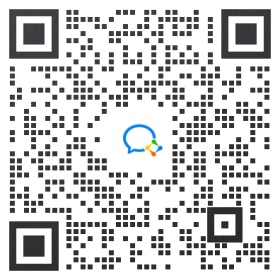 关注“海文考研教育”官方微信公众号后台回复“24考研大纲”即可领取历年考研大纲对比表（持续更新中）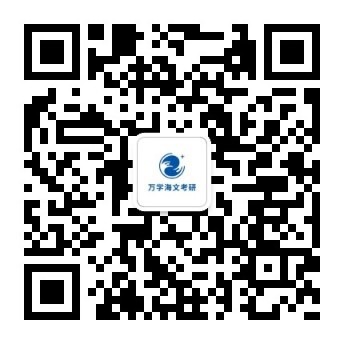 